Муниципальное бюджетное общеобразовательное учреждение гимназия №1муниципального образования город Армавир Краснодарский крайА.В. ЗдвижковаУЧЕБНО-МЕТОДИЧЕСКИЙ КОМПЛЕКС ЦИФРОВЫХ ОБРАЗОВАТЕЛЬНЫХ РЕСУРСОВ (ЦОР) ПО ИНФОРМАТИКЕметодические рекомендацииАрмавир, 2022УДК 002ББК 74.263.2Здвижкова, А.В. учебно-методический комплекс цифровых образовательных ресурсов (ЦОР) по информатике: методические рекомендации / А.В. Здвижкова. – Армавир, 2022. – 2 с.Рецензент: С.В. ТкаченкоМетодические рекомендации описывают учебно-методический комплекс цифровых образовательных ресурсов (ЦОР) по информатике, созданный по материалам учебника информатики 10-11 класса (базовый и углубленный уровень) и методических разработок к урокам автора учебника Полякова К.Ю., представляющий инновационную систему проверки и получения новых знаний с помощью интеллектуальной CRM-системы CoreApp.ai, направленный на повышение качества образования. 	Методические рекомендации адресованы специалистам системы образования, сотрудникам территориальных методических служб и учителям информатики.© Армавир© А.В. ЗдвижковаАннотацияВ рамках реализации федерального проекта «Цифровая образовательная среда» качеству образования по информатике придается особая значимость, направленная на создание и внедрение в образовательных организациях цифровой образовательной среды, а также обеспечение реализации цифровой трансформации системы образования, развитие цифровых сервисов и контента для образовательной деятельности. Все это обуславливает актуальность и значимость данных учебно-методических решений.Новизна учебно-методического комплекса цифровых образовательных ресурсов (ЦОР) по повышению качества образования обуславливается:реализацией образовательной программы с применением электронного обучения и/или дистанционных образовательных технологий;автоматизированной инновационной проверкой знаний учащихся, позволяющих это делать как в классе, так и дома без использования специализированного программного обеспечения, но при наличии сети Интернет и компьютера/ноутбука/смартфона;созданием разнопланового контента с интеграцией сторонних сервисов (https://learningapps.org/, https://wordwall.net/, https://quizlet.com/, https://www.3dvieweronline.com/, https://landbot.io/, https://www.typeform.com/, www.google.com/forms, https://trinket.io/);овладением функциональной грамотностью учащимися;использованием активных форм и методов обучения на уроках информатики;в отличии от авторских разработок Полякова К.Ю. (тестов, практических работ и др.), данные ЦОР позволяют учителю автоматизировано получать информацию о прохождении учащимися данного ресурса (урока, практической, теста) в обработанном систематизированном виде (результат работы), в том числе удаленно, также увидеть ошибки, время, затраченное на прохождение, время выполнения работы, количество попыток, а также существует возможность настроить ЦОР на получение результата учащегося без получения учащимся его результата, что позволит срезать знания учащегося в текущий момент времени без возможности подгона решения под ответ (обучающий и контролирующий контент). Перечень цифровых образовательных ресурсовУчебно-методический комплекс цифровых образовательных ресурсов (ЦОР) содержит следующий перечень практических, домашних, контрольных работ и тестов по материалам учебника и заданий по подготовке к ЕГЭ с сайта Полякова К.Ю.Рекомендуем для использования при изучении учебного материала по рабочей программе «Информатика» 10-11 классы (ФГОС, углублённый уровень) К.Ю. Поляков и Е.А. Еремин.*Другим учителям
Отправьте ссылку на урок другим учителям, чтобы они могли сделать копию и использовать ваш урок.Календарно-тематическое планированиеИсточники и список использованной литературы:Сайт К.Ю. Полякова [Электронный ресурс] URL: https://kpolyakov.spb.ru/.Интеллектуальная CRM-система CoreApp.ai [Электронный ресурс] URL:  https://coreapp.aiПрограмма полного общего образования по предмету «Информатика» (ФГОС, углублённый уровень) 10-11 класс, К.Ю. Поляков, Е.А. Еремин. [Электронный ресурс] URL:  https://kpolyakov.spb.ru/download/progr1011.pdf
Приложение 1. Пример контентаУрок в режиме учителя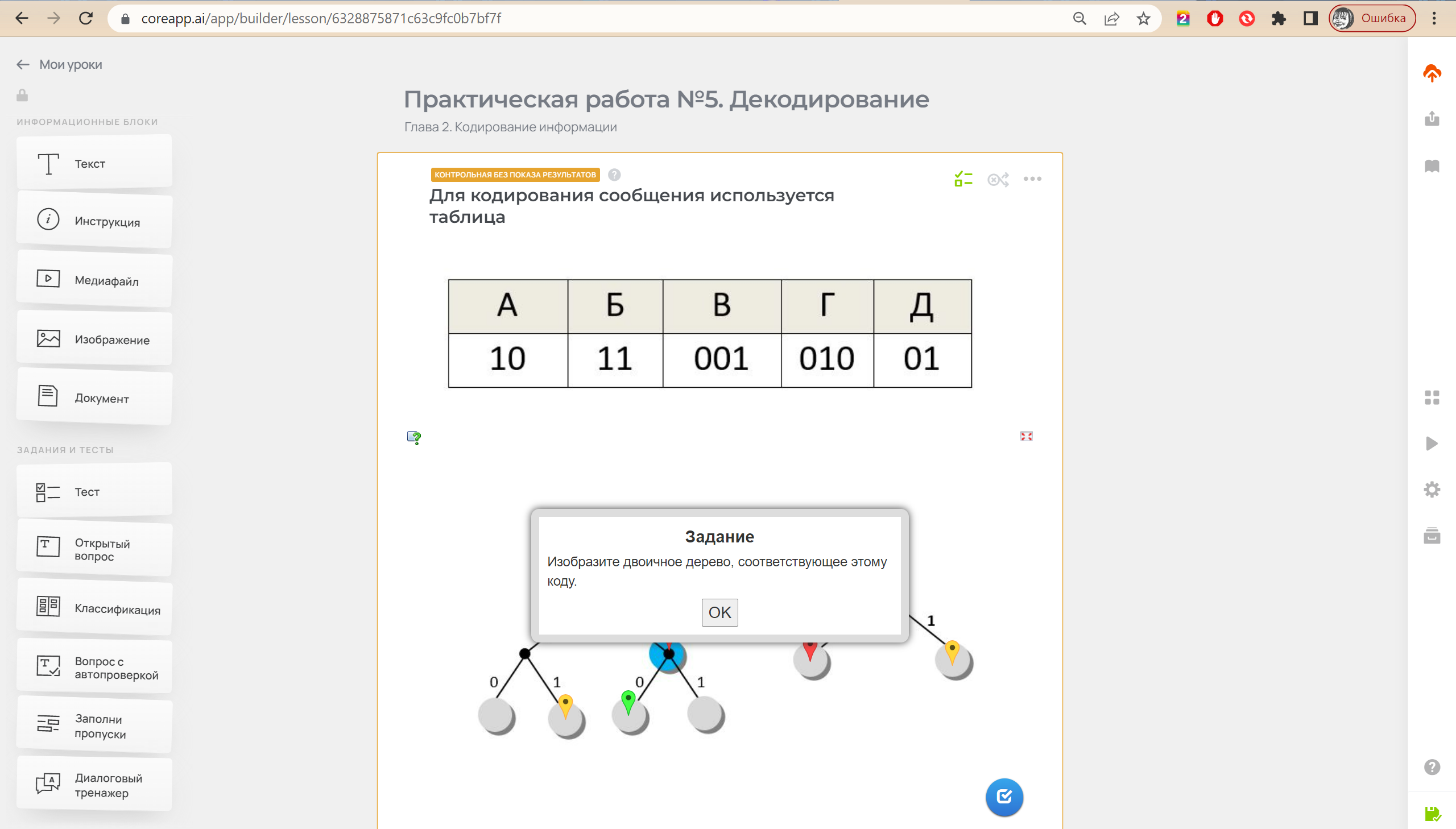 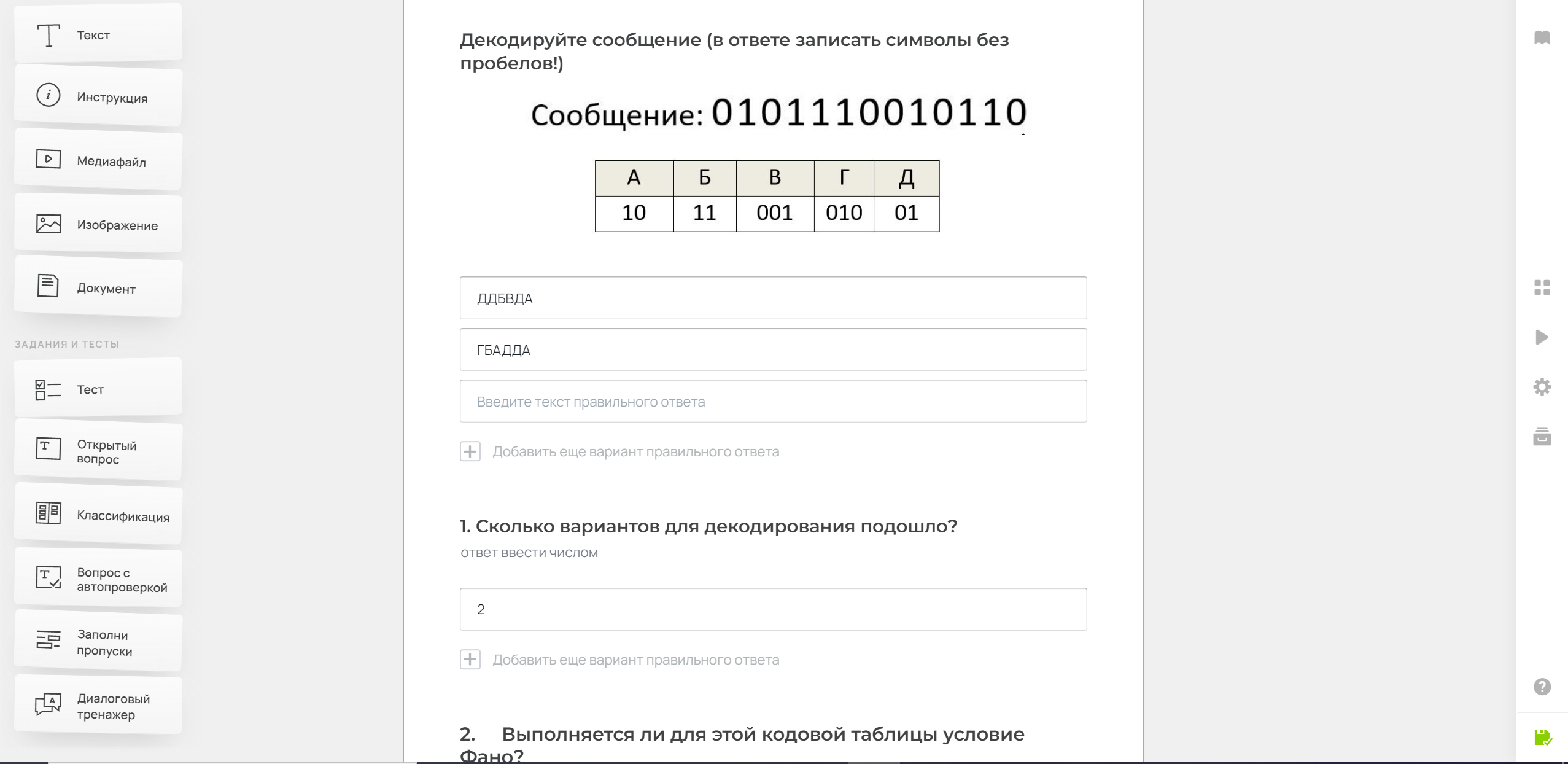 Режим ученика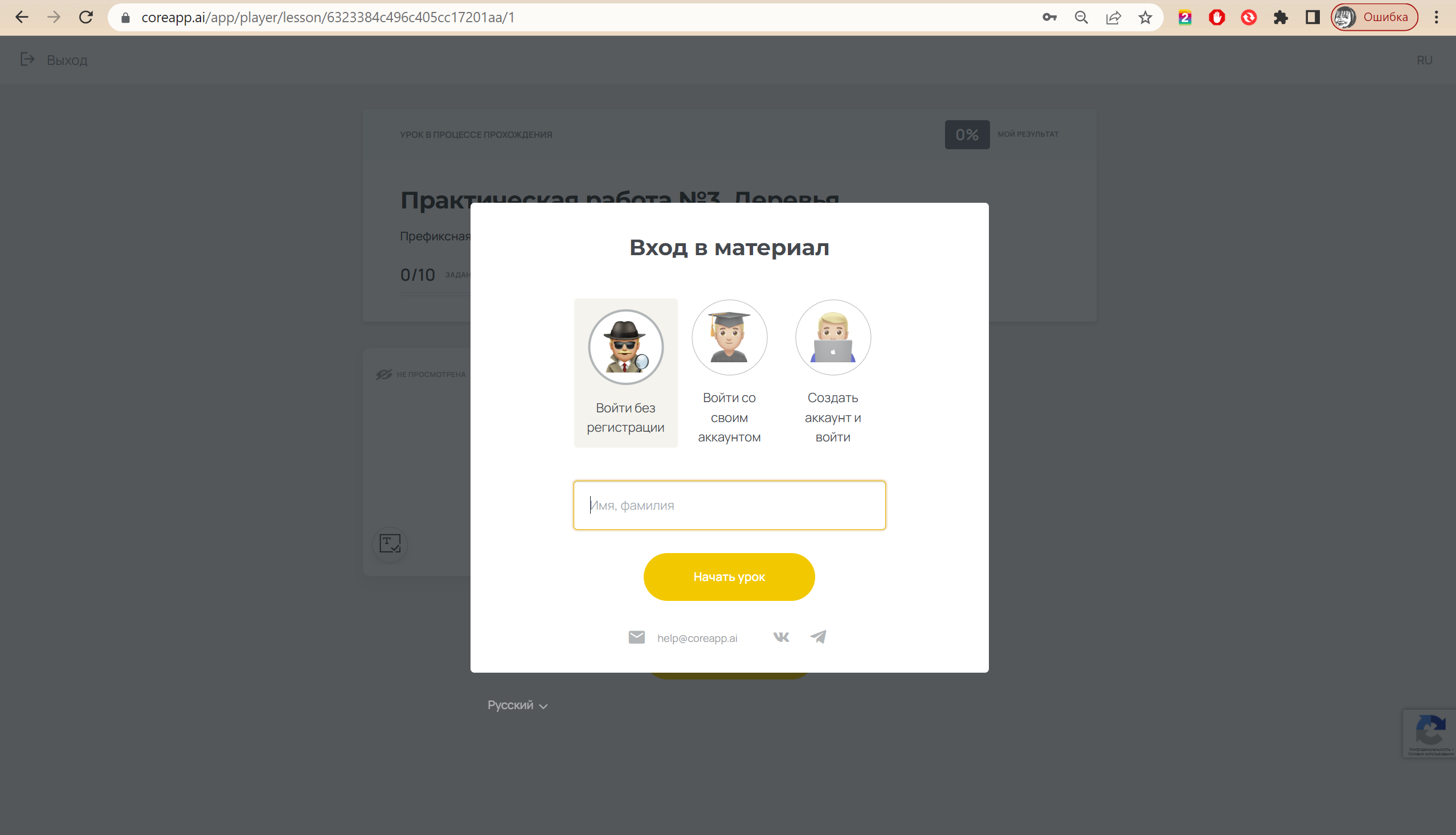 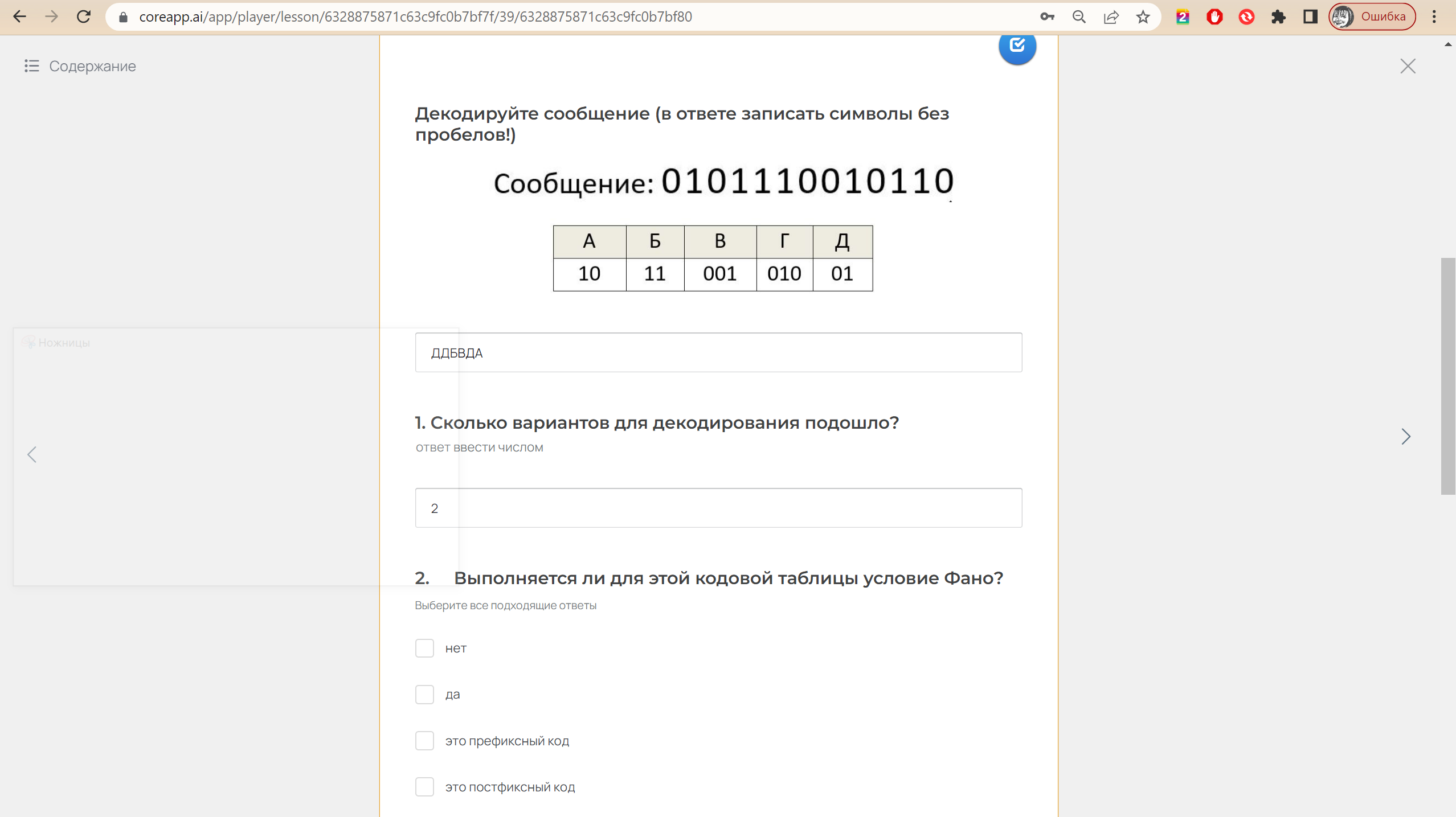 Пример данной практической работы у Полякова К.Ю., Еремина Е.А.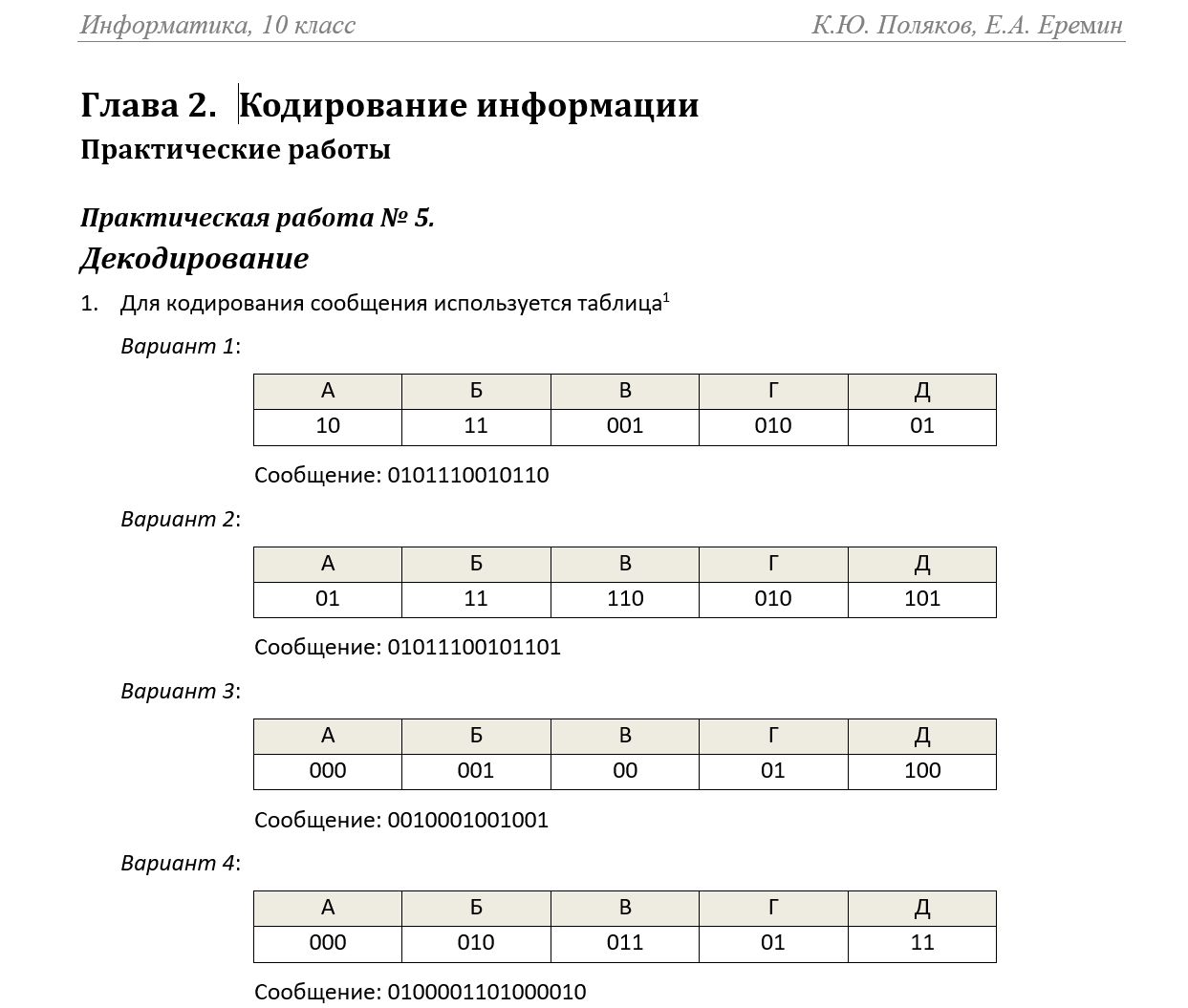 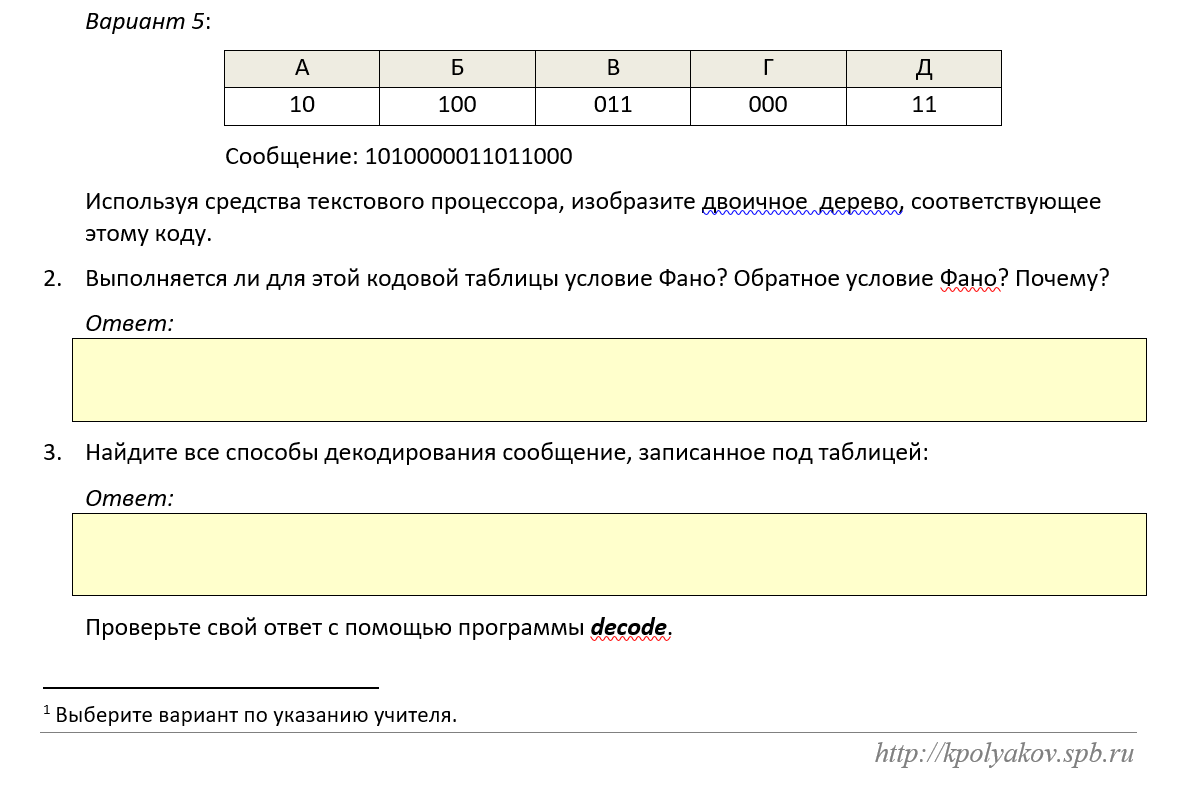 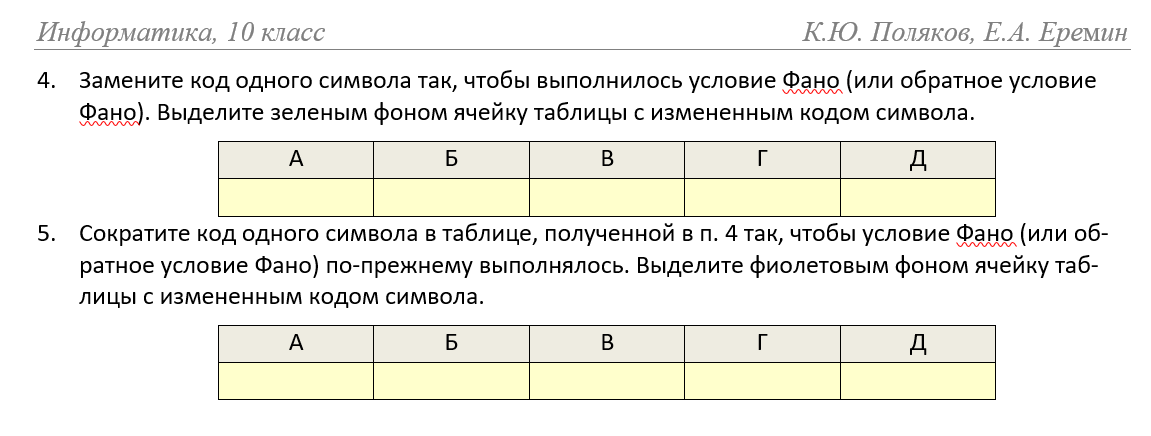 Преимущества с использованием системы CoreApp.ai:Учителю не нужно(!) проверять работы учеников самостоятельно, система сама оценит работы по заложенным ответам, предоставив информацию о прохождении в удобном виде для оценивания.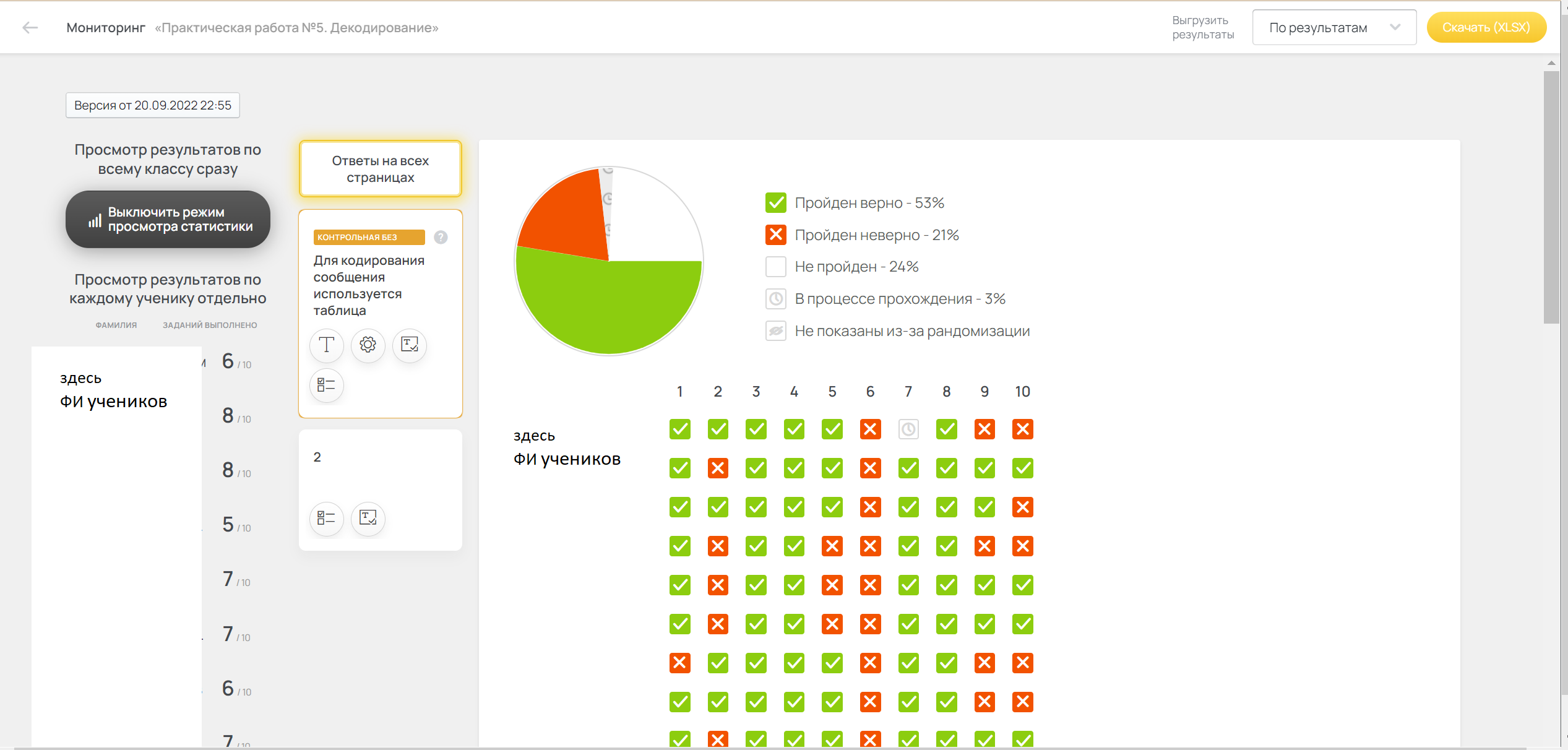 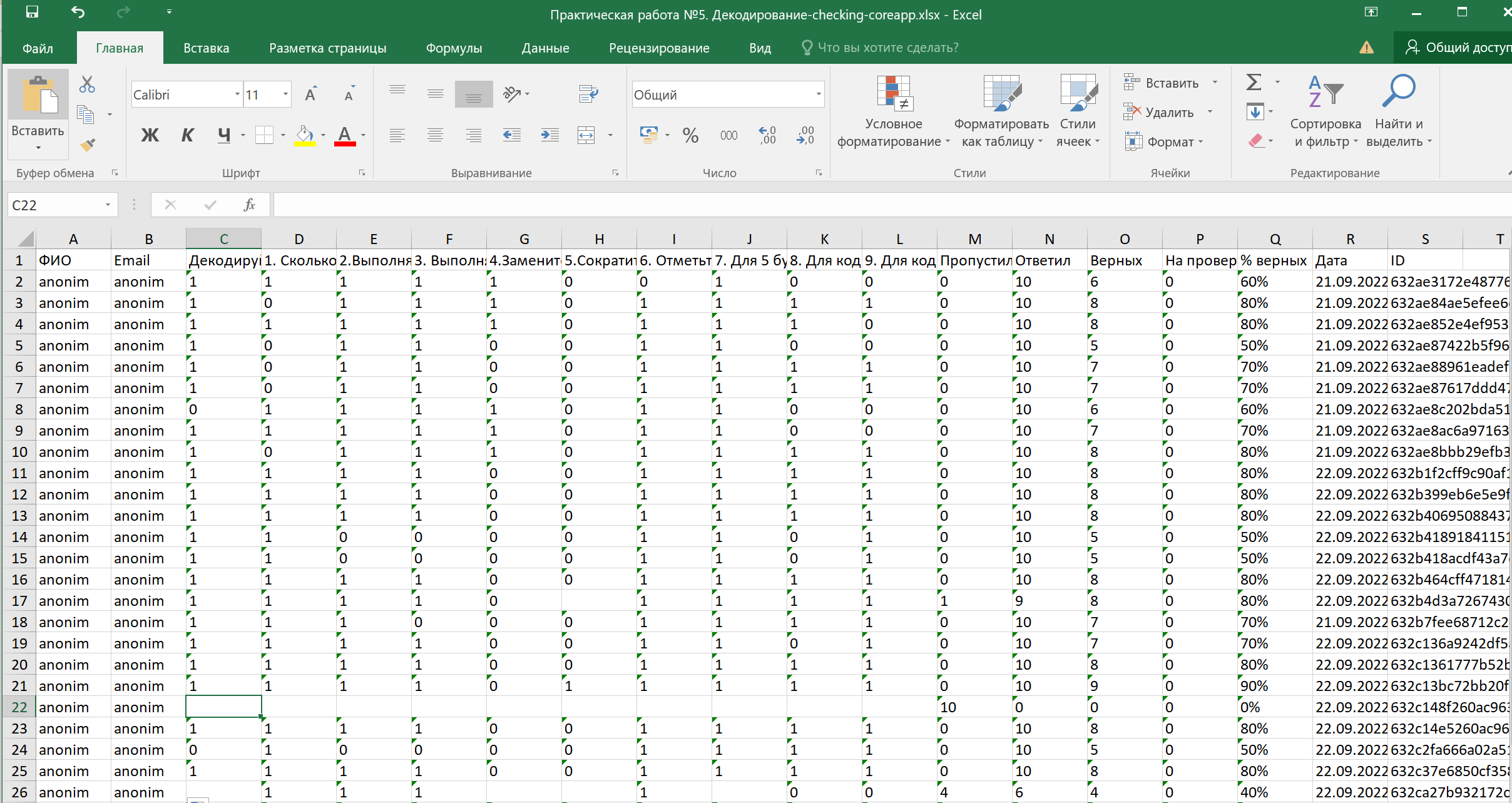 №п/пНазвание работыДоступ к уроку*Практическая работа «Деревья»https://coreapp.ai/app/preview/lesson/63233ad73e7c6b725d05d669Практическая работа «Графы»https://coreapp.ai/app/preview/lesson/632839b5b7d83560ee04df0fПрактическая работа «Декодирование»https://coreapp.ai/app/preview/lesson/632a1ac34c4f2344e10e5822Тест «Единицы измерения информации»https://coreapp.ai/app/preview/lesson/632a221a558f5c0a4b0d34adТест «Двоичная система счисления»https://coreapp.ai/app/preview/lesson/61727c90bc78fd6ee069462bДомашняя работа №1 «Кодирование и системы счисления»https://coreapp.ai/app/preview/lesson/6332203f1769cb198a013aecДомашняя работа №2 «Системы счисления»https://coreapp.ai/app/preview/lesson/6332b8ac5dc200577e05f25eДомашняя работа №3 «Системы счисления»https://coreapp.ai/app/preview/lesson/63348c70c426ab3a810a6e24Домашняя работа №4 «Системы счисления»https://coreapp.ai/app/preview/lesson/6335afd9e9485969c20e7864Практическая работа «Необычные системы счисления»https://coreapp.ai/app/preview/lesson/6336824f8c064b30ef049e35Материалы урока по теме «Вычисление информационного объема сообщения» (кодирование текстовой и графической информации)https://coreapp.ai/app/preview/lesson/633bc6c5c5dd21239b04eaa6Контрольная работа по теме «Кодирование информации»https://coreapp.ai/app/preview/lesson/6173a158470bfc0d53493c06Материалы урока «Основы логики»https://coreapp.ai/app/preview/lesson/618e5f87a7c133570e13e0feМатериалы урока «Логические задачи»https://coreapp.ai/app/preview/lesson/618d858590cb322c0253f150Материалы урока «Анализ таблиц истинности логических выражений»https://coreapp.ai/app/preview/lesson/618f767a15fb32486b248f9eКонтрольная работа «Логические основы компьютера»https://coreapp.ai/app/preview/lesson/61a395130065d51269206013Домашние работы по теме «Алгоритм»https://coreapp.ai/app/preview/lesson/6206bb6da9c8d7599759d604Материалы урока по теме «Ветвление»https://coreapp.ai/app/preview/lesson/622510f88a8add45815c5a6eПрактическая работа "Анализ программы, содержащей подпрограммы, циклы и ветвления" https://coreapp.ai/app/preview/lesson/61dc6f8acd3be94a45728e4aПрактическая работа "Выполнение алгоритмов для исполнителя" https://coreapp.ai/app/preview/lesson/61e667de1401f537b541bb5eДомашняя работа «Файловая система»https://coreapp.ai/app/preview/lesson/61f12cfab531f235ae24ce0cДомашняя работа №1 "Компьютерные сети. Адресация сети" https://coreapp.ai/app/preview/lesson/61f2b39e94ab9c525a0c6127Домашняя работа №2 "Компьютерные сети. Адресация сети" https://coreapp.ai/app/preview/lesson/61fc05b7850f1936860aef03ПредметКлассВариантИнформатика10Информатика 10 (угл.)РазделОписание разделаТема урокаКол-во часовДомашнее заданиеИнформация и информационные процессы1Техника безопасности. Организация рабочего места. Практическая работа № 1. Оформление документа.1ТБ в компьютерном классе2Информация и информационные процессы.1 с. 6-9, 3Структура информации.  Практическая работа № 2. Таблицы и списки.1§1, с.13-244Деревья.  Практическая работа № 3. Деревья.1§2-3, с.24-345Графы. Оптимальные маршруты.  Практическая работа № 4. Графы.1§3, с.34-376Графы. Количество маршрутов.1§3, с.37-44Кодирование информации7Дискретное кодирование.1§4, с.45-54, повторение Глава 1 (конспект)8Равномерное кодирование.1§5, с.54-569Неравномерное кодирование.1§5, с.57-5910Анализ стартовой диагностической работы. Декодирование. Практическая работа № 5. Декодирование.1§5, с.57-5911Оценка количества информации.1§6, с.59-6712Системы счисления.1§7, с.68-7113Двоичная система счисления.1§8, с.72-8014Восьмеричная система счисления.1§9, с.80-8715Шестнадцатеричная система счисления.1§10, с.88-9116Другие системы счисления. Практическая работа № 6. Необычные системы счисления.1§11, с.92-9517Контрольная работа по теме «Системы счисления».1§12, с.95-9818Кодирование текстов.1задание на повторение 19Кодирование графической информации.1§13, с.99-10220Кодирование звуковой и видеоинформации.1§14, с.103-118Логические основы компьютера21Логические операции «И», «ИЛИ», «НЕ», «исключающее ИЛИ». Практическая работа № 7. Тренажёр «Логика».1§15, с.118-12722Импликация и эквиваленция.1§ 16, с. 128-13223Другие логические операции.1§16, с.132-13424Логические выражения.1§16, с.134-13625Запросы в поисковых системах.1§17, c.137-14726Упрощение логических выражений.1задачи на повторение 27Упрощение логических выражений.1§18, c.148-15028Упрощение логических выражений.1§18, c.148-15029Упрощение логических выражений.1§18, c.148-15030Логические уравнения.1§18, c.148-15031Логические уравнения.1§19, c.151-15732Логические уравнения.1задачи на повторение Вычислительные задачи33Синтез логических выражений.  Практическая работа № 8. Исследование запросов для поисковых систем.1§19, c.151-15734Множества и логика.1§20, c.158-16235Задачи на множества.1§21, c.162-17136Предикаты и кванторы.1§21, c.162-17137Логические элементы компьютера. Практическая работа № 9. Логические элементы компьютера.1§22, c.171-17538Контрольная работа по теме «Логические основы компьютеров».1§23, c.175-183Компьютерная арифметика39Особенности представления чисел в компьютере.1задачи на повторение 40Хранение в памяти целых чисел. Практическая работа № 10. Тренажёр «Лампанель».1§24, c.184-19041Операции с целыми числами. Практическая работа № 11. Операции с целыми числами.1§25, c.190-19742Поразрядные операции. Практическая работа № 12. Поразрядные операции.1§26, c.198-21143Хранение в памяти вещественных чисел.1§26, c.198-21144Операции с вещественными числами.1§27, c.211-219Как устроен компьютер45Современные компьютерные системы. Практическая работа № 13. Выбор конфигурации компьютера.1§28, c.219-22246Принципы устройства компьютеров. Практическая работа № 14. Исследование компьютера.1§29, c.223-23947Магистрально-модульная организация компьютера.1§30, c.240-25148Процессор.  Практическая работа № 15. Моделирование работы компьютера.1§31, c.251-25849Память. Практическая работа № 16. Использование облачных хранилищ данных.1§32, c.258-26650Устройства ввода и вывода.  Практическая работа № 17. Процессор и устройства вывода.1§33, c.266-280Программное обеспечение51Программное обеспечение. Практическая работа № 18. Инсталляция программ.1§34, c.280-29652Программы для обработки текстов. Практическая работа № 19. Сканирование и распознавание текстов.1§35, c.297-31253Возможности текстовых процессоров. Практическая работа № 20. Возможности текстовых процессоров.1§36, c.312-32854Набор математических текстов (текстовые процессоры). Практическая работа № 21. Набор математических текстов (текстовые процессоры).1§36, c.312-32855Набор математических текстов (LaTEX). Практическая работа № 22. Набор математических текстов (LaTEX).1§36, c.312-32856Многостраничные документы. Практическая работа № 23. Оформление реферата.1§36, c.312-32857Коллективная работа над документами. Практическая работа № 24. Коллективная работа над документами.1§37, c.329-34258Пакеты прикладных программ. Практическая работа № 25. Знакомство со средой Scibus.1§38, c.342-34859Программы для дизайна и вёрстки. Практическая работа № 26. Знакомство с программой SciLab.1§39, c.3-17 (учебник ч.2)60САПР 2D. Практическая работа № 27. 3D-моделирование в программе КОМПАС.1§39, c.3-17 (учебник ч.2)61САПР 3D. Практическая работа № 28. Чертежи в программе КОМПАС.1§39, c.3-17 (учебник ч.2)62Пакеты прикладных программ. Практическая работа № 29. Пакеты прикладных программ по специализации.1§39, c.3-17 (учебник ч.2)63Пакеты прикладных программ. Практическая работа № 30. Пакеты прикладных программ по специализации.1§39, c.3-17 (учебник ч.2)64Обработка звука. Практическая работа № 31. Знакомство с аудиоредактором.1§39, c.3-17 (учебник ч.2)65Обработка видео. Практическая работа № 32. Знакомство с видеоредактором.1§40, c.18-2666Разработка презентаций. Практическая работа № 33. Онлайн-сервисы для разработки презентаций.1§41, c.27-4267Системное программное обеспечение.1§42, c.43-4968Системное программное обеспечение.1§42, c.50-55 69Системы программирования.1§43, c.56-66Компьютерные сети70Компьютерные сети. Основные понятия.1§44, c.67-7471Сеть Интернет. Практическая работа № 34. Сравнение поисковых систем.1§45, c.74-8072Поисковые запросы.1§46, c.81-8673Адреса в Интернете.1§47, c.87-9674Тестирование сети. Практическая работа № 35. Тестирование сети.1§48, c.93-10475Службы Интернета. Практическая работа № 36. Информационные системы в Интернете.1§48, c.110-11376Служба FTP. Практическая работа № 37. Работа с FTP-сервером.1§48, c.104-11077Электронная коммерция. Практическая работа № 38. Электронная коммерция.1§49, c.110-11978Личное информационное пространство.1§50, c.119-125Алгоритмизация и программирование79Алгоритмы.1§51, c.126-13280Оптимальные линейные программы.1§52, c.132-13581Анализ алгоритмов с ветвлениями и циклами.1§53, с.135-14482Введение в язык Python. Практическая работа № 39. Знакомство со средой программирования.1§54, c.144-15583Вычисления. Практическая работа № 40. Вычисления.1§55, c.155-16184Операции с целыми числами.1§55, c.155-16185Случайные числа. Практическая работа № 41. Случайные числа.1§55, с.161-16486Ветвления. Практическая работа № 42. Ветвления.1§56, c.161-16487Сложные условия. Практическая работа № 43. Сложные условия.1§56, c.165-16688Циклические алгоритмы.1§57, c.167-17389Циклические алгоритмы. Практическая работа № 44. Циклические алгоритмы.1§55, c.155-16190Циклы по переменной.1§56, c.161-16491Циклы по переменной. Практическая работа № 45. Циклы по переменной.1§56, c.165-16692Процедуры. Практическая работа № 46. Процедуры.1§57, c.167-17393Процедуры. Практическая работа № 47. Процедуры.1§57, c.167-17394Функции. Практическая работа № 48. Функции.1§57, c.167-17395Логические функции. Практическая работа № 49. Логические функции.1§58, c.174-17796Рекурсия.1§58, c.174-17797Рекурсия. Практическая работа № 50. Рекурсия.1§59, c.177-18198Контрольная работа по теме «Основы языка Python».1§59, c.177-18199Массивы. Практическая работа № 51. Заполнение массивов.1§60, c.181-187100Перебор элементов. Практическая работа № 52. Перебор элементов.1§60, c.181-188101Алгоритмы обработки массивов. 1§60, c.185-187102Линейный поиск в массиве. Практическая работа № 53. Линейный поиск в массиве.1§61, c.187-203103Поиск максимального элемента в массиве. Практическая работа № 54. Поиск максимального элемента в массиве.1§61, c.187-203104Алгоритмы обработки массивов (реверс, сдвиг). Практическая работа № 55. Алгоритмы обработки массивов (реверс, сдвиг).1повторение105Отбор элементов массива по условию. Практическая работа № 56. Отбор элементов массива по условию.1§62, c.203-207106Сортировка. Простые методы. Практическая работа № 57. Простые методы сортировки.1§62, c.208-210107Сортировка слиянием. Практическая работа № 58. Сортировка слиянием.1§63, c.211-220108Быстрая сортировка. Практическая работа № 59. Быстрая сортировка.1§63, c.211-220109Двоичный поиск. Практическая работа № 60. Двоичный поиск.1§63, c.211-220110Контрольная работа по теме «Массивы».1§63, c.211-220111Символьные строки. Практическая работа № 61. Символьные строки.1§63, c.211-220112Функции для работы со строками. Практическая работа № 62. Функции для работы со строками.1§64-65, c.220-235113Преобразование «строка-число». Практическая работа № 63. Преобразования «строка-число».1§66, c.236-248114Строки в процедурах и функциях. Практическая работа № 64. Строки в процедурах и функциях.1§66, c.236-248115Рекурсивный перебор. Практическая работа № 65. Рекурсивный перебор.1§66, c.241-248116Сравнение и сортировка строк. Практическая работа № 66. Сравнение и сортировка строк.1§66, c.242-245117Контрольная работа по теме «Символьные строки».1§66, c.245-246118Матрицы. Практическая работа № 67. Матрицы.1§66, c.246-248119Алгоритмы обработки матриц. Практическая работа № 68. Алгоритмы обработки матриц.1повторение120Файловый ввод и вывод. Практическая работа № 69. Файловый ввод и вывод.1§67, c.248-252121Обработка массивов. Практическая работа № 70. Обработка массивов из файла.1§67, c.252-255122Обработка смешанных данных. Практическая работа № 71. Обработка смешанных данных из файла.1повторениеВычислительные задачи123Анализ итоговой диагностической работы. Точность вычислений.1§68, c.255-259124Решение уравнений. Метод перебора. Практическая работа № 72. Решение уравнений методом перебора.1§68, c.259-264125Решение уравнений. Метод деления отрезка пополам. Практическая работа № 73. Решение уравнений методом деления отрезка пополам.1конспект126Решение уравнений в табличных процессорах. Практическая работа № 74. Решение уравнений в табличных процессорах.1§68, c.259-264127Дискретизация. Практическая работа № 75. Дискретизация.1§70, c.269-274128Оптимизация. Практическая работа № 76. Оптимизация.1§70, c.274-277129Статистические расчёты. Практическая работа № 77. Статистические расчёты.1§70, c.277-281130Обработка результатов эксперимента. Практическая работа № 78. Обработка результатов эксперимента.1§71, c.281-286Информационная безопасность131Информационная безопасность.1§72, c.286-293132Защита от вредоносных программ. Практическая работа № 79. Антивирусная защита.1§73, c.293-298133Шифрование. Хэширование и пароли. Практическая работа № 80. Шифрование и хэширование.1§74, c.298-307134Современные алгоритмы шифрования. Практическая работа № 81. Современные алгоритмы шифрования.1§75, c.308-314135Стеганография. Безопасность в Интернете. Практическая работа № 82. Стеганография.1§78-79, c.329-336